EXPENSESINCOMESAVINGS & ASSETS         INCOME	EXPENSES	DISPOSABLE INCOME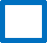 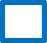 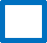 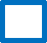 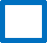 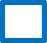 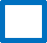 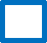 HOME$PERSONAL$Rent/MortgageCellphoneProperty TaxGym/Sports ClubInsuranceHobbiesOtherHaircutsToiletries & ProductsUTILITIES$ClothingWaterOtherGas (home)ElectricityFAMILY$LandlineActivitiesGarbageChild SupportHeatingBabysitterInternetDaycareCable/SatelliteAllowanceSuppliesOtherOtherHEALTH$TRANSPORTATION$Health/Life InsuranceGas (car)Dental/Doctor VisitsCar PaymentPrescriptionsCar InsuranceOtherCar RepairsCar RegistrationMISCELLANEOUS$Public TransportationPetsParkingCharity/OfferingsTaxiClub MembershipsOtherSubscriptionsBook/MoviesDEBT/PAYMENTS$OtherStudent LoansCredit CardEDUCATION$OtherTuitionBooksFOOD$SuppliesGroceriesOtherEating OutOtherTOTAL EXPENSES$SOURCE$WorkFood StampsSocial SecurityChild SupportSelf-EmploymentSpouse IncomeDisability SupportHousing SupportMisc. Social Benefits/PensionsOther IncomeTOTAL INCOME$ASSET$Basic SavingsEmergency FundRetirement FundOther SavingsCarHouseOther Property